Llevando la 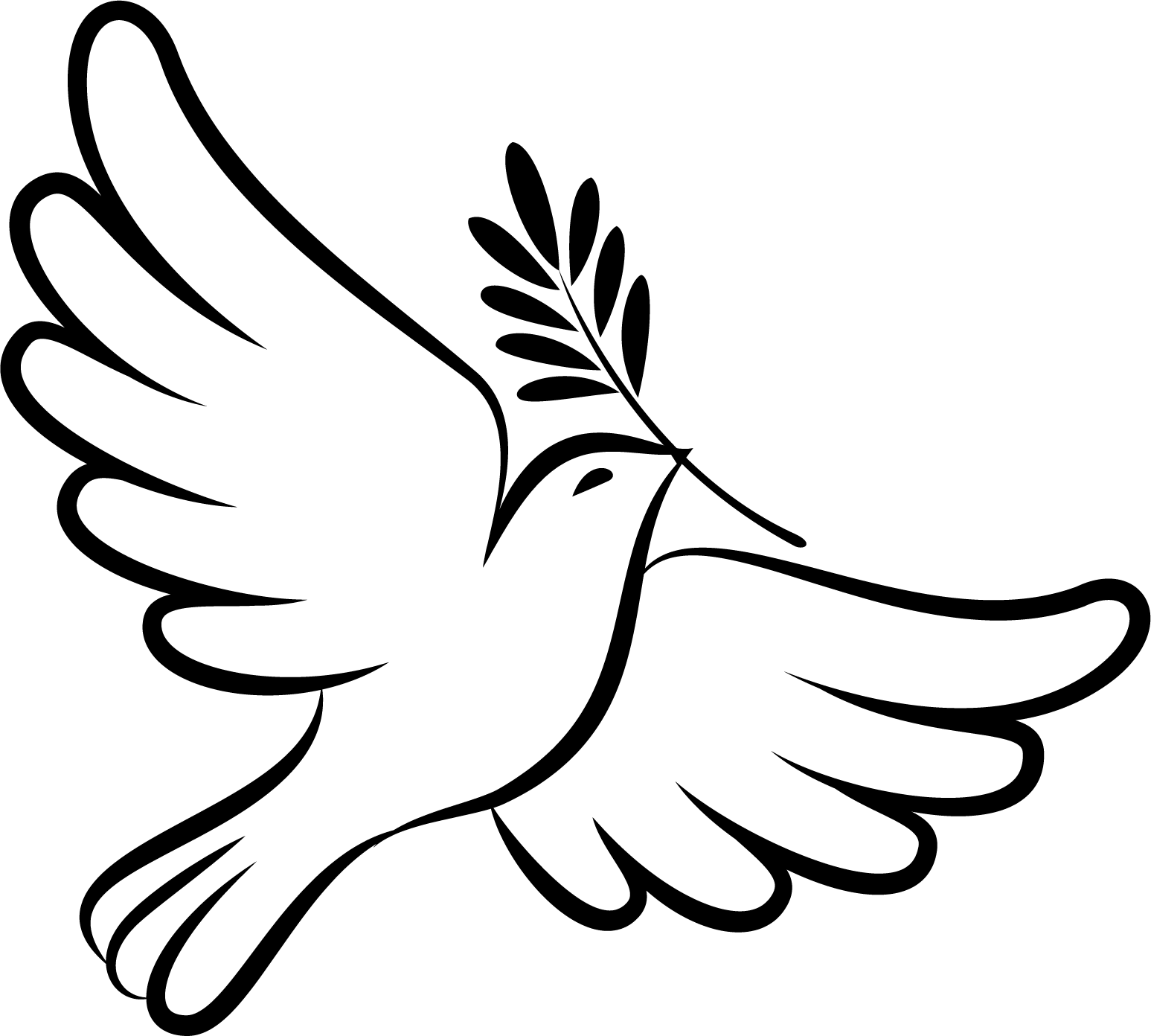 Esperanza a Nuestros VecinosMUESTRA – Un ejemplo de la carta o correo electrónico para sus feligreses. ¡Lo puede modificar a su gusto!Querido/Querida <Feligres>, El domingo 31 de mayo, celebramos la Fiesta de Pentecostés – ¡50 días después de la Pascua! Debido a que todavía no podemos reunirnos para estas festividades, ¡hemos encontrado la manera para celebrar esta gran Fiesta! Así como Jesus envió a sus discípulos hacia fuera, los queremos invitar (si es que pueden) a que salgan a su vecindario. Muchos están buscando diferentes maneras de conectarse o alguna manera de ayudar a los demás. Te queremos invitar hacer algo simple lo puedes hacer solo o con tu familia. Cuando saques a tu perro a pasear o cuando salgas a caminar por el vecindario, te pedimos que por favor hagas una oración por las personas que viven en las casas que vas pasando. Si los conoces, ora por ellos por nombre. Si no los conoces, simplemente di algo como ‘por todos los que viven en esa casa.’ Aquí tienes una muestra de una oración:Dios, te pido que por favor bendigas y cuides de todas las personas que viven en esta casa. Ayúdales a reconocer que no están solos. Dales esperanza, salud, y paz. Amen. Después que termines la oración, deja la nota que se te dio en la puerta de la casa. Quizás te sientas un poco raro al hacer esto, quizás algunos tiren la nota a la basura, y otros quizás piensen que es algo extraño. Pero hay personas entre nosotros, quienes pueden ser nuestros vecinos, personas que se sienten solas y están buscando una conexión o alguna señal de esperanza. ¿Podrás ser esa señal de esperanza para ellos este domingo de Pentecostés?Si llegaras a tener alguna historia de tu experiencia para compartir con nosotros por favor déjanos saber mandándonos un correo electrónico a <ingresar el correo electrónico> o compártelo en nuestras redes sociales <ingresa las redes sociales>Que Dios los bendiga a ustedes y a todos sus seres queridos, EL EQUIPO PARROQUIAL/PERSONAL/PARROCOALGUNAS INDICACIONES: Escojan por lo menos a diez casas cercanas a ustedes – sus vecinos, sin importar la religión.Tomen la nota y personalícenla – si conocen el nombre de su vecino, dirige la nota a ellos; si ustedes tienen niños, ellos le pueden agregar un toque artístico; le pueden poner una pequeña vela de cumpleaños; le pueden poner un moño rojo; sean creativos.Si gustan y se sienten cómodos, pueden firmar con su nombre y hasta poner el número de su casa.Recuerden por favor de NO PONER LA NOTA EN EL BUZON. La pueden meter por debajo de la puerta, o pueden usar un listón rojo y dejarla colgada en la puerta.Por favor lávense las manos antes de salir, usen una máscara, y manténganse unos 6 pies de distancia de los demás, y tengan mucho cuidado. Lo pueden hacer el domingo de Pentecostés o lo pueden hacer en las siguientes semanas. 